Paris, les années 1920.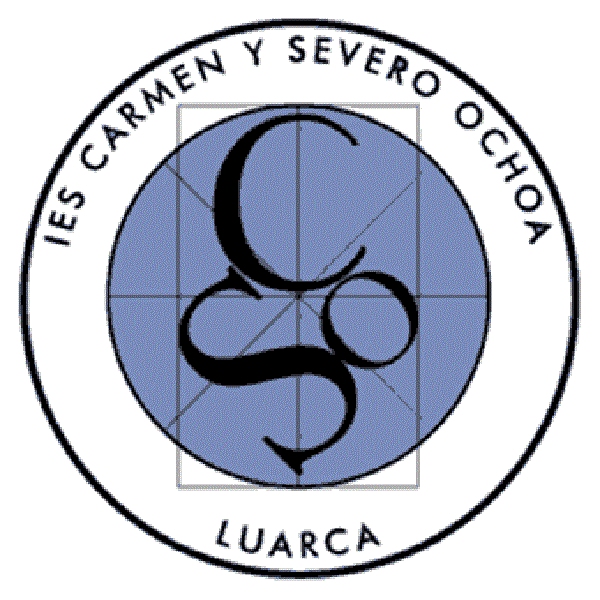 https://www.youtube.com/watch?v=oH-0uuywE-gQuelle est l’obsession de la jeunesse française à cette époque ? 

Quel est le remède ?

Comment appelle-t-on les années 20 en France ? (8’05 – ) : Quel exemple de nouvelles activités/coutumes nous montre-t-on ici ? Quel est l’objectif principal ? Donnez des exemples de personnes réalisant cette activité.(9’35 – 10’10): Quel est le mot familier utilisé pour désigner la voiture ? Vrai ou faux ? la voiture est uniquement réservée aux personnes les plus riches.  Justifiez.(11’35 – 13`18) : Citez des exemples de nouvelles inventions « domestiques ». Quelle est l’opinion générale des hommes en ce qui concerne l’émancipation des femmes ?Quelle est la profession principale des femmes à cette époque ? A quoi est du ce changement d’attitude des femmes ?(15´21 – 16’37) : Qui est la célèbre styliste dont on parle ici ? Comment s’appelle cette nouvelle coupe révolutionnaire ?(18’30-19’42) : Pourquoi parle-t-on de terre d’accueil ?Relevez 3 données entendues. (27’22 – 28’40) : Relevez deux exemples de paris. La génération d’après-guerre refuse de faire des années 1920 des années de deuil. Ils n’ont qu’une envie, irrésistible, de s’amuser et de vivre. Ils vont faire de Paris leur terrain de jeu, et de cette décennie, la plus créative du siècle.  Ils n’y seraient jamais parvenus seuls. Depuis la fin de la guerre, des étrangers venus de toute l’Europe les ont rejoints. Sans eux, les années 1920, ne seraient jamais devenues les années folles.La plupart de ces immigrés n’ont pas un sou en poche. Ils ont été chassés par la misère, la violence et la montée du fascisme. Pour eux, la France incarne le pays des Droits de l’Homme, le progrès et la justice sociale.800 000 italiens, 500 00 polonais et 350 000 espagnols auxquels il faut ajouter les travailleurs coloniaux. Ils sont en tout près de 3 millions à venir en France pendant cette décennie. Paris est, par exemple, un abri inespéré pour les Arméniens qui ont tout quitté pour échapper à leurs bourreaux ou les juifs fuyant la misère et les pogroms de l’est européen.Les années folles font de Paris la ville la plus cosmopolite de la planète.4 des plus grands peintres de l’époque sont des immigrés venus en France : un immigré italien, Amedeo Modigliani, un immigré polonais, Moïse Kisling, un immigré espagnol, Pablo Picasso et un juif breton converti au catholicisme, Max Jacob. Mais ils ne sont pas les seuls (…)Ces artistes vont faire de Paris la capitale mondiale des avant-gardes. Avant Londres, avant Berlin, avant New-York. Cette suprématie, Paris ne la doit pas aux talents du cru, mais à ses exilés, ses apatrides, ses immigrés.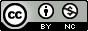 https://creativecommons.org/licenses/by-nc/4.0/Activité pour élèves de 15 ou 16 ans. 1 séance